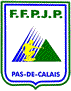                 CALENDRIER CDC – VétéranGroupe 1Clubs :  Marck 1 – Guines  - Le Touquet – Constantine – Lillers 21ère journée :		Constantine – Guines ……………..	18  – 4			Le Touquet – Marck 1……………...         8 – 14 CLASSEMENT J1Dates + LieuxRencontresRencontresJeudi 12 octobre14 H 30  LE TOUQUET LE TOUQUETMARCK 1Jeudi 12 octobre14 H 30  LE TOUQUET CONSTANTINEGUINESJeudi 12 octobre14 H 30  LE TOUQUET LILLERS 2ExemptJeudi 19 octobre14H30MARCK   MARCK 1GUINESJeudi 19 octobre14H30MARCK   CONSTANTINELILLERS 2Jeudi 19 octobre14H30MARCK   LE TOUQUETExemptJeudi 26 octobre14H 30LILLERSCONSTANTINELE TOUQUETJeudi 26 octobre14H 30LILLERSGUINESLILLERS 2Jeudi 26 octobre14H 30LILLERSMARCK 1ExemptJeudi 2 novembre14H 30GUINES MARCK 1LILLERS 2Jeudi 2 novembre14H 30GUINES GUINESLE TOUQUETJeudi 2 novembre14H 30GUINES CONSTANTINEExemptJeudi 9 novembre14H 30CONSTANTINE MARCK 1CONSTANTINEJeudi 9 novembre14H 30CONSTANTINE LILLERS 2LE TOUQUETJeudi 9 novembre14H 30CONSTANTINE GUINESExemptClt.ClubsJourPointsGPExempt+-Total1erConstantine131184+ 142èmeMarck 1131148+ 63èmeLe Touquet111814-64èmeGuines111418-145èmeLillers 210x